Course Assessed: UC236Course Identification : Milverton to Wiveliscombe Time TrialCycling Time Trials – West DC Course Risk Assessment Document.  The measures to reduce risk identified in the right hand column must be included on the start sheet or implemented for the duration of the event as applicable. Failure to comply with the requirements of this document may result in approval being withheld with respect to subsequent race promotions by the promoting club.Restrictions:	Minimum number of marshals required  -  5 not including time keepersCourse Description:Toilets in the village of Milverton are 0.8 miles from the start.. Race HQ in large lay by on west bound carriageway. Ample parking..Warm up is to the east towards Preston Bowyer.Course:Start at lay by 500m west of Milverton roundabout on B3227. Go west to Wiveliscombe roundabout. Return to Milverton and repeat the route. Finish going east.FinishAdvise riders to continue to the lay by on the west bound side via the Milverton roundabout. Right turns into this lay-by are banned with penalties for infringements.Road surface is mixed. Moderate at the start and shows signs of significant wear. with improvement after 1km. Although not a high grade surface, it poses no significant hazards.The road is quiet with few traffic hazards, and all points of entry are signed and / or marshaled. 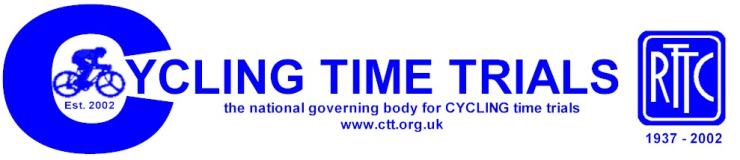 West DC : Risk AssessmentCourse: UC236 Milverton - Wivvy TTRoad(s) Assessed:  B3227Pages: 2Date of Assessment :   19/04/2018No.Distance / LocationRisk/HazardRisk
Measures to reduce Risk
(if applicable)a)  Introduction1General RequirementsTime of Road Usage meets CTT Traffic StandardsLTraffic counts within acceptable numbers b)  HQ to Start2Before StartCompetitors riding from Event HQ (Westbound lay-by); Competitors warming upMInstructions on Start Sheet and at event HQ signing on advising riders of safe routes; prohibition on warming up past the start. Warm up is from HQ east to Hillcommon. Cycle Event Warning signs on all approaches to the lay-by Marshal to conduct riders across the road for a right turn. MARSHAL3Area of StartCompetitors waitingMCycle Event warning signs; Instructions on Start Sheet and at event HQ signing-on- warning about making ‘U’ turns and crossing the road to the start. Riders will go east to Milverton roundabout and return to the start on the west bound carriageway. MARSHALc)  Start to Turn at Finish4Start to junction of B3187 and B3227Traffic joining the B3227 from B3187. Give way only.MTraffic can join at speed as good visibility. Warning signs on B3187 and one MARSHAL x 15Wiveliscombe RoundaboutTraffic entering roundabout from each exitMInstructions on start sheetCycle Event Warning sign on all exits.. MARSHAL x 26Milverton roundaboutTraffic joining the roundabout from all roads. MInstructions on start sheetCycle Event Warning signs on roads joining Silver Street.MARSHALS x 27Course finish to marshaling areaPossibility of U turns across oncoming trafficMInstructions on start sheet. Riders to return to the start lay-b via the Milverton roundabout. No right turns into lay-by. The same MARSHAL as in points 2 & 3 to control this. Risk of disqualification for infringements.